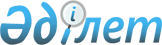 "2017-2019 жылдарға арналған Тимирязев ауданының аудандық бюджеті туралы" Тимирязев аудандық мәслихатының 2016 жылғы 26 желтоқсандағы № 8/1 шешіміне өзгерістер енгізу туралыСолтүстік Қазақстан облысы Тимирязев аудандық мәслихатының 2017 жылғы 27 қарашадағы № 17/2 шешімі. Солтүстік Қазақстан облысының Әділет департаментінде 2017 жылғы 8 желтоқсанда № 4413 болып тіркелді
      2008 жылғы 4 желтоқсандағы Қазақстан Республикасы Бюджет кодексінің 109-бабына және "Құқықтық актілер туралы" Қазақстан Республикасының 2016 жылғы 06 сәуірдегі Заңының 26-бабына сәйкес, Тимирязев аудандық мәслихаты ШЕШТІ:
      1. "2017-2019 жылдарға арналған Тимирязев ауданының аудандық бюджеті туралы" Тимирязев аудандық мәслихатының 2016 жылғы 26 желтоқсандағы № 8/1 (2017 жылғы 12 қаңтарда нормативтік құқықтық актілерін мемлекеттік тіркеу тізілімінде № 4019 болып тіркелді, 2017 жылғы 21 қаңтарда "Көтерілген тың" аудандық газетінде, 2017 жылғы 21 қаңтарда "Нива" аудандық газетінде жарияланды) шешіміне келесі өзгерістер енгізілсін:
      1-тармақ келесі редакцияда жазылсын:
      "1. Сәйкесінше 1, 2 және 3 қосымшаларға сәйкес 2017-2019 жылдарға арналған Тимирязев ауданының аудандық бюджеті, оның ішінде 2017 жылға келесі көлемде бекітілсін:
      1) кірістер – 2 265 914,5 мың теңге, оның ішінде:
      салықтық түсімдер бойынша – 324 850 мың теңге;
      салықтық емес түсімдер бойынша – 7 005,9 мың теңге;
      негізгі капиталды сатудан түскен түсімдер бойынша – 10 437 мың теңге;
      трансферттер түсімдері бойынша – 1 923 621,6 мың теңге;
      2) шығындар – 2 316 373,7 мың теңге; 
      3) таза бюджеттік несиелеу – 4 819 мың теңге, оның ішінде:
      бюджеттік несиелеу – 15 200 мың теңге;
      бюджеттік несиелерді өтеу – 10 381,5 мың теңге; 
      4) қаржылық активтерімен операция бойынша сальдо – 10 000 мың теңге, оның ішінде: 
      қаржылық активтерін сатып алудан – 10 000 мың теңге;
      мемлекеттің қаржылық активтерін сатудан түскен түсімдер – 0 мың теңге;
      5) бюджет тапшылығы (профицит) – - 65 277,7 мың теңге;
      6) бюджет тапшылығын қаржыландыру – 65 277,7 мың теңге, оның ішінде:
      қарыздар түсімі – 15 200 мың теңге;
      қарыздарды өтеу – 10 381,5 мың теңге;
      пайдаланатын бюджет қаражатының қалдықтары – 60 459,2 мың теңге.";
      9-тармақ келесі редакцияда жазылсын:
      "9. 2017 жылға арналған аудандық бюджетте республикалық бюджеттен 18 350 мың теңге сомасында нысаналы трансферттер келесі мөлшерлерде есепке алынсын: 
      1) 1 645 мың теңге – оқу кезеңінде негізгі қызметкерді алмастырғаны үшін мұғалімдерге үстемақы төлеуге;
      2) 6 839,8 мың теңге – ""Облыстық бюджеттердің, Астана және Алматы қалалары бюджеттерінің 2017 жылға арналған республикалық бюджеттен "Өрлеу" жобасы бойынша шартты ақшалай көмекті ендіруге берілетін ағымдағы нысаналы трансферттерді пайдалану қағидаларын бекіту туралы" Қазақстан Республикасы Үкіметінің 2017 жылғы 13 ақпандағы № 52 қаулысымен бекітілген "Өрлеу" жобасы бойынша шартты ақшалай көмекті енгізуге;
      3) 1 000,7 мың теңге – мүгедектерді міндетті гигиеналық құралдармен қамтамасыз ету көлемін ұлғайтуға;
      4) 8 756,5 мың теңге – еңбек нарығын дамытуға, оның ішінде:
      жалақыны ішінара субсидиялауға 3 239 мың теңге сомасында;
      көшуге субсидия беруге 1429,5 мың теңге сомасында;
      жастар тәжірибесіне 4 088 мың теңге сомасында; 
      5) 108 мың теңге – мүгедектерге қызмет көрсетуге бағдарланған ұйымдар орналасқан жерлерде жол белгілері мен сілтегіштерін орнатуға.";
      10-тармақ келесі редакцияда жазылсын:
      "10. 2017 жылға арналған аудандық бюджетте облыстық бюджеттен 327 118,6 мың теңге сомасында нысаналы трансферттер келесі мөлшерлерде есепке алынсын: 
      1) 2 000 мың теңге – электрондық оқулықтар сатып алуға;
      2) 8 069 мың теңге – ЭКСПО-2017 халықаралық мамандандырылған көрмесіне бару үшін Астана қаласына оқушыларды жіберуге;
      3) 156 773 мың теңге – Тимирязев ауданының "Тимирязев-Целинное-Докучаево-Тимирязев" КТТМ-54 аудандық маңызы бар автожолының құм-тас төсемін ағымдағы жөндеуге;
      4) 723 мың теңге – энзоотиялық ауруларға қарсы профилактикалық іс-шаралар өткізуге;
      5) 1 719 мың теңге – қоныс аударушылар мен оралмандарға тұрғын үйді жалдау (жалға алу) бойынша шығыстарды өтеуге арналған субсидиялар бойынша;
      6) 8 310,6 мың теңге – жұмысшы кадрларды еңбек нарығында сұранысқа ие мамандықтарға, мобильдік орталықтардағы оқытуды қоса алғанда, қысқа мерзімді кәсіби оқытуға;
      7) 12 763 мың теңге – "Сәбит Мұқанов атындағы Тимирязев жалпы білім беретін мектеп-гимназиясы" коммуналдық мемлекеттік мекемесінің құрылыс конструкцияларын күрделі жөндеуге;
      8) 11 238 мың теңге – оқулықтарды сатып алуға және жеткізуге;
      9) 108 мың теңге – мүгедектерге қызмет көрсетуге бағдарланған ұйымдар орналасқан жерлерде жол белгілері мен сілтегіштерін орнатуға;
      10) 105 848 мың теңге – Солтүстік Қазақстан облысы Есіл топтық су құбырына қоса отыра, ауылдық елді мекендердің сутартқыштарын, бұрғыштарын және таратушы желілерін реконструкциялауға (Тимирязев ауданының Дмитриевка ауылы); 
      11) 19 567 мың теңге – грантын тағайындау үшін "Орта білім беретін үздік ұйым".";
      11-тармақ келесі редакцияда жазылсын:
      "11. 2017 жылға арналған аудандық бюджетте мамандарды әлеуметтік қолдау шараларын іске асыру үшін республикалық бюджеттен бюджеттік кредиттер 15 200 мың теңге сомасында есепке алынсын.";
      12-тармақ алып тасталсын;
      көрсетілген шешімнің 1, 5, 8, 9, 10-қосымшалары осы шешімнің 1, 2, 3, 4, 5-қосымшаларына сәйкес жаңа редакцияда жазылсын.
      2. Осы шешім 2017 жылғы 1 қаңтардан бастап қолданысқа енгізіледі. 2017 жылға арналған Тимирязев ауданының бюджеті
      Кестенің жалғасы 2017 жылға арналған Тимирязев ауданындағы ауылдық округтер бойынша бюджетінің ағымдағы бюджеттік бағдарламаларының тізбесі
      Кестенің жалғасы
      Кестенің жалғасы 2017 жылға арналған 451-007-000 бағдарламасы бойынша "Жергілікті өкілетті органдардың шешімдері бойынша мұқтаж азаматтардың жекелеген топтарына әлеуметтік көмек" жергілікті өкілетті органдар шешімі бойынша жекелеген санаттағы мұқтаж азаматтарға төлем тізбесі Мүгедекті оңалту жеке бағдарламасына сәйкес, мұқтаж мүгедектерді міндетті гигиеналық құралдармен қамтамасыз етуге және ымдау тілі мамандарының, жеке көмекшілердің қызмет көрсетуіне етуіне бюджет қаражатын бөлу 2017 жылға арналған ауылдық округтер арасындағы өзін-өзу басқару органдарына трансферттерді бөлу
					© 2012. Қазақстан Республикасы Әділет министрлігінің «Қазақстан Республикасының Заңнама және құқықтық ақпарат институты» ШЖҚ РМК
				
      Аудандық мәслихаттың

      XVII сессиясының төрағасы

Б. Дюсембаев 

      Аудандық мәслихаттың

      Хатшысы

С. Мұстафин
Тимирязев аудандық мәслихатының 2017 жылғы 21 қыркүйектегі № 16/2 шешіміне қосымшаТимирязев аудандық мәслихатының 2016 жылғы 26 желтоқсандағы № 8/1 шешіміне 1 қосымша
Санаты
Сыныбы
Ішкі сыныбы
Атауы
Сомасы (мың теңге)
I. Кірістер
2 265 914,5
1
Салықтық түсімдер
324 850
01
Табыс салығы
18 414
2
Жеке табыс салығы
18 414
03
Әлеуметтiк салық
112 775
1
Әлеуметтiк салық
112 775
04
Меншікке салынатын салықтар
122 397
1
Мүлiкке салынатын салықтар
76 052
3
Жер салығы
2 890
4
Көлiк құралдарына салынатын салық
26 039
5
Бірыңғай жер салығы
17 416
05
Тауарларға, жұмыстарға және қызметтерге салынатын iшкi салықтар
66 895
2
Акциздер
1 677
3
Табиғи және басқа да ресурстарды пайдаланғаны үшiн түсетiн түсiмдер
57 793
4
Кәсiпкерлiк және кәсiби қызметтi жүргiзгенi үшiн алынатын алымдар
7 425
08
Заңдық маңызы бар әрекеттерді жасағаны және (немесе) оған уәкілеттігі бар мемлекеттік органдар немесе лауазымды адамдар құжаттар бергені үшін алынатын міндетті төлемдер
4 369
1
Мемлекеттік баж
4 369
2
Салықтық емес түсiмдер
7 005,9
01
Мемлекеттік меншіктен түсетін кірістер
5 583,9
1
Мемлекеттік кәсіпорындардың таза кірісі бөлігінің түсімдері
21
5
Мемлекет меншігіндегі мүлікті жалға беруден түсетін кірістер
2 574
7
Мемлекеттік бюджеттен берілген кредиттер бойынша сыйақылар
12,9
9
Мемлекеттік меншіктен түсетін басқа да кірістер
2 976
02
Мемлекеттік бюджеттен қаржыландырылатын мемлекеттік мекемелердің тауарларды (жұмыстарды, қызметтерді) өткізуінен түсетін түсімдер
26
1
Мемлекеттік бюджеттен қаржыландырылатын мемлекеттік мекемелердің тауарларды (жұмыстарды, қызметтерді) өткізуінен түсетін түсімдер
26
04
Мемлекеттік бюджеттен қаржыландырылатын, сондай-ақ Қазақстан Республикасы Ұлттық Банкінің бюджетінен (шығыстар сметасынан) қамтылатын және қаржыландырылатын мемлекеттік мекемелер салатын айыппұлдар, өсімпұлдар, санкциялар, өндіріп алулар
461
1
Мұнай секторы ұйымдарынан түсетін түсімдерді қоспағанда, мемлекеттік бюджеттен қаржыландырылатын, сондай-ақ Қазақстан Республикасы Ұлттық Банкінің бюджетінен (шығыстар сметасынан) қамтылатын және қаржыландырылатын мемлекеттік мекемелер салатын айыппұлдар, өсімпұлдар, санкциялар, өндіріп алулар
461
06
Басқа да салықтық емес түсiмдер
935
1
Басқа да салықтық емес түсiмдер
935
3
Негізгі капиталды сатудан түсетін түсімдер
10 437
01
Мемлекеттік мекемелерге бекітілген мемлекеттік мүлікті сату 
307
1
Мемлекеттік мекемелерге бекітілген мемлекеттік мүлікті сату 
307
03
Жердi және материалдық емес активтердi сату
10 130
1
Жерді сату
10 130
4
Трансферттердің түсімдері
1 923 621,6
02
Мемлекеттiк басқарудың жоғары тұрған органдарынан түсетiн трансферттер
1 923 621,6
2
Облыстық бюджеттен түсетiн трансферттер
1 923 621,6
Функционалдық топ
Әкімшісі
Бағдарлама
Атауы
Сомасы (мың теңге)
Шығыстар
2 316 373,7
1
Жалпы сипаттағы мемлекеттiк қызметтер 
273 139
112
Аудан (облыстық маңызы бар қала) мәслихатының аппараты
18 815
001
Аудан (облыстық маңызы бар қала) мәслихатының қызметін қамтамасыз ету жөніндегі қызметтер
13 215
003
Мемлекеттік органның күрделі шығыстары
5 600
122
Аудан (облыстық маңызы бар қала) әкімінің аппараты
84 595
001
Аудан (облыстық маңызы бар қала) әкімінің қызметін қамтамасыз ету жөніндегі қызметтер
78 757,6
003
Мемлекеттік органның күрделі шығыстары
5 837,4
123
Қаладағы аудан, аудандық маңызы бар қала, кент, ауыл, ауылдық округ әкімінің аппараты
138 301
001
Қаладағы аудан, аудандық маңызы бар қаланың, кент, ауыл, ауылдық округ әкімінің қызметін қамтамасыз ету жөніндегі қызметтер
137 751
022
Мемлекеттік органның күрделі шығыстары
550
459
Ауданның (облыстық маңызы бар қаланың) экономика және қаржы бөлімі
22 690
001
Ауданның (облыстық маңызы бар қаланың) экономикалық саясаттын қалыптастыру мен дамыту, мемлекеттік жоспарлау, бюджеттік атқару және коммуналдық меншігін басқару саласындағы мемлекеттік саясатты іске асыру жөніндегі қызметтер
22 110
010
Жекешелендіру, коммуналдық меншікті басқару, жекешелендіруден кейінгі қызмет және осыған байланысты дауларды реттеу 
350
015
Мемлекеттік органның күрделі шығыстары
230
495
Ауданның (облыстық маңызы бар қаланың) сәулет, құрылыс, тұрғын үй-коммуналдық шаруашылығы, жолаушылар көлігі және автомобиль жолдары бөлімі
8 738
001
Жергілікті деңгейде сәулет, құрылыс, тұрғын үй-коммуналдық шаруашылық, жолаушылар көлігі және автомобиль жолдары саласындағы мемлекеттік саясатты іске асыру жөніндегі қызметтер
8 058
003
Мемлекеттік органның күрделі шығыстары
680
2
Қорғаныс
5 453
122
Аудан (облыстық маңызы бар қала) әкімінің аппараты
5 453
005
Жалпыға бірдей әскери міндетті атқару шеңберіндегі іс-шаралар
2 685 
006
Аудан (облыстық маңызы бар қала) ауқымындағы төтенше жағдайлардың алдын алу және оларды жою
2 260
007
Аудандық (қалалық) ауқымдағы дала өрттерінің, сондай-ақ мемлекеттік өртке қарсы қызмет органдары құрылмаған елдi мекендерде өрттердің алдын алу және оларды сөндіру жөніндегі іс-шаралар
508
4
Бiлiм беру
1 395 427,9
123
Қаладағы аудан, аудандық маңызы бар қала, кент, ауыл, ауылдық округ әкімінің аппараты
809
005
Ауылдық жерлерде балаларды мектепке дейін тегін алып баруды және кері алып келуді ұйымдастыру
809
464
Ауданның (облыстық маңызы бар қаланың) білім бөлімі
1 366 480,9
001
Жергілікті деңгейде білім беру саласындағы мемлекеттік саясатты іске асыру жөніндегі қызметтер
8 929
003
Жалпы білім беру
1 171 282,9
005
Ауданның (облыстық маңызы бар қаланың) мемлекеттік білім беру мекемелер үшін оқулықтар мен оқу-әдiстемелiк кешендерді сатып алу және жеткізу
25 939
006
Балаларға қосымша білім беру
41 394 
007
Аудандық (қалалалық) ауқымдағы мектеп олимпиадаларын және мектептен тыс іс-шараларды өткiзу
556 
009
Мектепке дейінгі тәрбие мен оқыту ұйымдарының қызметін қамтамасыз ету
41 079 
015
Жетім баланы (жетім балаларды) және ата-аналарының қамқорынсыз қалған баланы (балаларды) күтіп-ұстауға қамқоршыларға (қорғаншыларға) ай сайынғы ақшалай қаражат төлемі 
5 155 
029
Балалар мен жасөспірімдердің психикалық денсаулығын зерттеу және халыққа психологиялық-медициналық-педагогикалық консультациялық көмек көрсету 
11 022 
040
Мектепке дейінгі білім беру ұйымдарында мемлекеттік білім беру тапсырысын іске асыруға
22 250 
067
Ведомстволық бағыныстағы мемлекеттік мекемелерінің және ұйымдарының күрделі шығыстары
38 874 
465
Ауданның (облыстық маңызы бар қаланың) дене шынықтыру және спорт бөлімі
28 138 
017
 Балалар мен жасөспірімдерге спорт бойынша қосымша білім беру 
28 138 
6
Әлеуметтiк көмек және әлеуметтiк қамсыздандыру
103408
451
Ауданның (облыстық маңызы бар қаланың) жұмыспен қамту және әлеуметтік бағдарламалар бөлімі
102075,6
001
Жергілікті деңгейде халық үшін әлеуметтік бағдарламаларды жұмыспен қамтуды қамтамасыз етуді іске асыру саласындағы мемлекеттік саясатты іске асыру жөніндегі қызметтер 
21 228 
002
Жұмыспен қамту бағдарламасы
30558,1
005
Мемлекеттік атаулы әлеуметтік көмек 
854 
007
Жергілікті өкілетті органдардың шешімі бойынша мұқтаж азаматтардың жекелеген топтарына әлеуметтік көмек 
4 010 
010
Үйден тәрбиеленіп оқытылатын мүгедек балаларды материалдық қамтамасыз ету
539 
011
Жәрдемақыларды және басқа да әлеуметтік төлемдерді есептеу, төлеу мен жеткізу бойынша қызметтерге ақы төлеу
198 
014
Мұқтаж азаматтарға үйде әлеуметтiк көмек көрсету
15 444 
016
18 жасқа дейінгі балаларға мемлекеттік жәрдемақылар
2 858 
017
Мүгедектерді оңалту жеке бағдарламасына сәйкес, мұқтаж мүгедектерді міндетті гигиеналық құралдармен және ымдау тілі мамандарының қызмет көрсетуін, жеке көмекшілермен қамтамасыз ету 
1 822,7 
023
Жұмыспен қамту орталықтарының қызметін қамтамасыз ету
14 772 
025
"Өрлеу" жобасы бойынша келісілген қаржылай көмекті енгізу
9 791,8 
464
Ауданның (облыстық маңызы бар қаланың) білім бөлімі
1116
030
Патронат тәрбиешілерге берілген баланы (балаларды) асырап бағу 
1116
495
Ауданның (облыстық маңызы бар қаланың) сәулет, құрылыс, тұрғын үй-коммуналдық шаруашылығы, жолаушылар көлігі және автомобиль жолдары бөлімі
216
050
Қазақстан Республикасында мүгедектердің құқықтарын қамтамасыз ету және өмір сүру сапасын жақсарту жөніндегі 2012-2018 жылдарға арналған іс-шаралар жоспарын іске асыру
216
7
Тұрғын үй-коммуналдық шаруашылық
125 687,8 
123
Қаладағы аудан, аудандық маңызы бар қала, кент, ауыл, ауылдық округ әкімінің аппараты
2 171 
009
Елді мекендердің санитариясын қамтамасыз ету
400 
010
Жерлеу орындарын ұстау және туыстары жоқ адамдарды жерлеу
61 
011
Елді мекендерді абаттандыру мен көгалдандыру
1 310 
014
Елді мекендерді сумен жабдықтауды ұйымдастыру
400 
464
Ауданның (облыстық маңызы бар қаланың) білім бөлімі
12 763
026
Нәтижелі жұмыспен қамтуды және жаппай кәсіпкерлікті дамыту бағдарламасы шеңберінде қалалардың және ауылдық елді мекендердің объектілерін жөндеу
12 763
495
Ауданның (облыстық маңызы бар қаланың) сәулет, құрылыс, тұрғын үй-коммуналдық шаруашылығы, жолаушылар көлігі және автомобиль жолдары бөлімі
110 753,8
026
Ауданның (облыстық маңызы бар қаланың) коммуналдық меншігіндегі жылу желілерін пайдалануды ұйымдастыру
4 000
058
Ауылдық елді мекендердегі сумен жабдықтау және су бұру жүйелерін дамыту
106 753,8
8
Мәдениет, спорт, туризм және ақпараттық кеңістiк
103 705
123
Қаладағы аудан, аудандық маңызы бар қала, кент, ауыл, ауылдық округ әкімінің аппараты
14 857
006
Жергілікті деңгейде мәдени-демалыс жұмыстарын қолдау
14 857
455
Ауданның (облыстық маңызы бар қаланың) мәдениет және тілдерді дамыту бөлімі
58 980
001
Жергілікті деңгейде тілдерді және мәдениетті дамыту саласындағы мемлекеттік саясатты іске асыру жөніндегі қызметтер
7 132
003
Мәдени-демалыс жұмысын қолдау
19 518
006
Аудандық (қалалық) кiтапханалардың жұмыс iстеуi
31 695
007
Мемлекеттік тілді және Қазақстан халықтарының басқа да тілдерін дамыту
635
456
Ауданның (облыстық маңызы бар қаланың) ішкі саясат бөлімі
19 327
001
Жергілікті деңгейде ақпарат, мемлекетті лікті нығайту және азаматтардың әлеуметтік сенімділігін қалыптастыру саласында мемлекеттік саясатты іске асыру жөніндегі қызметтер 
9 202
002
Мемлекеттік ақпараттық саясат жүргізу жөніндегі қызметтер
5 992
003
Жастар саясаты саласында іс-шараларды іске асыру
4 133
465
Ауданның (облыстық маңызы бар қаланың) дене шынықтыру және спорт бөлімі
10 541
001
Жергілікті деңгейде дене шынықтыру және спорт саласындағы мемлекеттік саясатты іске асыру жөніндегі қызметтер
6 304
006
Аудандық (облыстық маңызы бар қалалық) деңгейде спорттық жарыстар өткiзу
428
007
Әртүрлi спорт түрлерi бойынша аудан (облыстық маңызы бар қала) құрама командаларының мүшелерiн дайындау және олардың облыстық спорт жарыстарына қатысуы
3 809
10
Ауыл, су, орман, балық шаруашылығы, ерекше қорғалатын табиғи аумақтар, қоршаған ортаны және жануарлар дүниесін қорғау, жер қатынастары
75 336
459
Ауданның (облыстық маңызы бар қаланың) экономика және қаржы бөлімі
6 741
099
Мамандарға әлеуметтік колдау көрсету жөніндегі шараларды іске асыру
6 741
462
Ауданның (облыстық маңызы бар қаланың) ауыл шаруашылығы бөлімі
19 478
001
Жергілікті деңгейде ауыл шаруашылығы саласындағы мемлекеттік саясатты іске асыру жөніндегі қызметтер
19 478
463
Ауданның (облыстық маңызы бар қаланың) жер қатынастары бөлімі
8 447
001
Аудан (облыстық маңызы бар қала) аумағында жер қатынастарын реттеу саласындағы мемлекеттік саясатты іске асыру жөніндегі қызметтер
8 447
473
Ауданның (облыстық маңызы бар қаланың) ветеринария бөлімі
40 670
001
Жергілікті деңгейде ветеринария саласындағы мемлекеттік саясатты іске асыру жөніндегі қызметтер
9 272
006
Ауру жануарларды санитарлық союды ұйымдастыру
61
007
Қаңғыбас иттер мен мысықтарды аулауды және жоюды ұйымдастыру 
998
009
Жануарлардың энзоотиялық аурулары бойынша ветеринариялық іс-шараларды жүргізу
1 631
010
Ауыл шаруашылығы жануарларын сәйкестендіру жөніндегі іс-шараларды өткізу
2 550
011
Эпизоотияға қарсы іс-шаралар жүргізу
25 883
047
Жануарлардың саулығы мен адамның денсаулығына қауіп төндіретін, алып қоймай залалсыздандырылған (зарарсыздандырылған) және қайта өңделген жануарлардың, жануарлардан алынатын өнімдер мен шикізаттың құнын иелеріне өтеу 
275
12
Көлiк және коммуникация
176 570
123
Қаладағы аудан, аудандық маңызы бар қала, кент, ауыл, ауылдық округ әкімінің аппараты
4 319
013
Аудандық маңызы бар қалаларда, кенттерде, ауылдарда , ауылдық округтерде автомобиль жолдарының жұмыс істеуін қамтамасыз ету
4 319
495
Ауданның (облыстық маңызы бар қаланың) сәулет, құрылыс, тұрғын үй-коммуналдық шаруашылығы, жолаушылар көлігі және автомобиль жолдары бөлімі
172 251
023
Автомобиль жолдарының жұмыс істеуін қамтамасыз ету
170 103
039
Әлеуметтік маңызы бар қалалық (ауылдық), қала маңындағы және ауданішілік қатынастар бойынша жолаушылар тасымалдарын субсидиялау
2 148
13
Басқалар
14 823
123
Қаладағы аудан, аудандық маңызы бар қала, кент, ауыл, ауылдық округ әкімінің аппараты
3 085
040
Өңірлерді дамытудың 2020 жылға дейінгі бағдарламасы шеңберінде өңірлерді экономикалық дамытуға жәрдемдесу бойынша шараларды іске асыру
3 085
464
Ауданның (облыстық маңызы бар қаланың) білім бөлімі
4 014
041
Өңірлерді дамытудың 2020 жылға дейінгі бағдарламасы шеңберінде өңірлерді экономикалық дамытуға жәрдемдесу бойынша шараларды іске асыру
4 014
469
Ауданның (облыстық маңызы бар қаланың) кәсіпкерлік бөлімі
7 724
001
Жергілікті деңгейде кәсіпкерлікті дамыту саласындағы мемлекеттік саясатты іске асыру жөніндегі қызметтер
7 724
14
Борышқа қызмет көрсету
12,9
459
Ауданның (облыстық маңызы бар қаланың) экономика және қаржы бөлімі
12,9
021
Жергілікті атқарушы органдардың облыстық бюджеттен қарыздар бойынша сыйақылар мен өзге де төлемдерді төлеу бойынша борышына қызмет көрсету
12,9
15
Трансферттер
42 811,5
459
Ауданның (облыстық маңызы бар қаланың) экономика және қаржы бөлімі
42 811,5
006
Пайдаланылмаған (толық пайдаланылмаған) нысаналы трансферттерді қайтару
27 458,6
024
Заңнаманы өзгертуге байланысты жоғары тұрған бюджеттің шығындарын өтеуге төменгі тұрған бюджеттен ағымдағы нысаналы трансферттер 
6 624,9
051
Жергілікті өзін-өзі басқару органдарына берілетін трансферттер
6 642
054
Қазақстан Республикасының Ұлттық қорынан берілетін нысаналы трансферт есебінен республикалық бюджеттен бөлінген пайдаланылмаған (түгел пайдаланылмаған) нысаналы трансферттердің сомасын қайтару
2 086
III. Таза бюджеттік кредиттеу
4 819
Бюджеттік кредиттер
15 200
10
Ауыл, су, орман, балық шаруашылығы, ерекше қорғалатын табиғи аумақтар, қоршаған ортаны және жануарлар дүниесін қорғау, жер қатынастары
15 200
459
Ауданның (облыстық маңызы бар қаланың) экономика және қаржы бөлімі
15 200
018
Мамандарды әлеуметтік қолдау шараларын іске асыру үшін бюджеттік кредиттер
15 200
Санаты
Сыныбы
Ішкі сыныбы
Атауы
Сомасы (мың теңге)
5
Бюджеттік кредиттерді өтеу
10 381,5
01
Бюджеттік кредиттерді өтеу
10 381,5
1
Мемлекеттік бюджеттен берілген, бюджеттік кредиттерді өтеу 
10 381,5
IV. Қаржылық активтермен операциялар жөніндегі сальдо 
10 000
Қаржылық активтерді сатып алу 
10 000
Функционалдық топ
Әкімшісі
Бағдарлама
Атауы
Сомасы (мың теңге)
13
Басқалар
10 000
495
Ауданның (облыстық маңызы бар қаланың) сәулет, құрылыс, тұрғын үй-коммуналдық шаруашылығы, жолаушылар көлігі және автомобиль жолдары бөлімі
10 000
065
Заңды тұлғалардың жарғылық капиталын қалыптастыру немесе ұлғайту
10 000
Санаты
Сыныбы
Ішкі сыныбы
Атауы
Сомасы (мың теңге)
Санаты
Сыныбы
Ішкі сыныбы
Атауы
Сомасы (мың теңге)
V. Бюджет тапшылығы (профицитi) 
-65 277,7
VI. Бюджеттің тапшылығын қаржыландыру (профицитті пайдалану)
65 277,7
7
Қарыздар түсімдері
15 200
01
Мемлекеттік ішкі қарыздар 
15 200
2
Қарыз алу келісім-шарттары
15 200
Функционалдық топ
Әкімшісі
Бағдарлама
Атауы
Сомасы (мың теңге)
16
Қарыздарды өтеу
10 381,5
459
Ауданның (облыстық маңызы бар қаланың) экономика және қаржы бөлімі
10 381,5
005
Жергілікті атқарушы органның жоғары тұрған бюджет алдындағы борышын өтеу 
10 381,5
Санаты
Сыныбы
Ішкі сыныбы
Атауы
Сомасы (мың теңге)
Санаты
Сыныбы
Ішкі сыныбы
Атауы
Сомасы (мың теңге)
8
Бюджет қаражаттарының пайдаланылатын қалдықтары
60 459,2
01
Бюджет қаражаты қалдықтары
60 459,2
1
Бюджет қаражатының бос қалдықтары
60 459,2Тимирязев аудандық мәслихатының 2017 жылғы 27 қарашадағы № 17/2 шешіміне2 қосымшаТимирязев аудандық мәслихатының 2016 жылғы 26 желтоқсандағы № 8/1 шешіміне5 қосымша
Функционалдық топ
Мекеме
Бағдарлама
Кіші бағдарлама
Атауы
Сомаcы (мың теңге)
II. Шығыстар
163 542
1
Жалпы сипаттағы мемлекеттiк қызметтер 
138 301
123
Қаладағы аудан, аудандық маңызы бар қала, кент, ауыл, ауылдық округ әкімінің аппараты
138 301
001
000
Қаладағы аудан, аудандық маңызы бар қала, кент, ауыл, ауылдық округ әкімінің қызметін қамтамасыз ету жөніндегі қызметтер
137751
022
000
Мемлекеттік органның күрделі шығыстары
550
4
Білім беру
809
123
Қаладағы аудан, аудандық маңызы бар қала, кент, ауыл, ауылдық округ әкімінің аппараты
809
005
000
Ауылдық жерлерде балаларды мектепке дейін тегін алып баруды және кері алып келуді ұйымдастыру
809
7
Тұрғын үй-коммуналдық шаруашылық
2 171
123
Қаладағы аудан, аудандық маңызы бар қала, кент, ауыл, ауылдық округ әкімінің аппараты
2 171
009
000
Елді мекендердің санитариясын қамтамасыз ету
400
010
000
Жерлеу орындарын ұстау және туыстары жоқ адамдарды жерлеу
61
011
000
Елді мекендерді абаттандыру мен көгалдандыру
1 310
014
000
Елді мекендерді сумен жабдықтау ұйымдастыру
400
8
Мәдениет, спорт, туризм және ақпараттық кеңістік
14857
123
Қаладағы аудан, аудандық маңызы бар қала, кент, ауыл, ауылдық округ әкімінің аппараты
14 857
006
000
Жергілікті деңгейде мәдени-демалыс жұмыстарын қолдау
14 857
12
Көлiк және коммуникация
4 319
123
Қаладағы аудан, аудандық маңызы бар қала, кент, ауыл, ауылдық округ әкімінің аппараты
4 319
013
000
Аудандық маңызы бар қалаларда, кенттерде, ауылдарда, ауылдық округтерде автомобиль жолдарының жұмыс істеуін қамтамасыз ету
4 319
13
Басқалар
3085
123
Қаладағы аудан, аудандық маңызы бар қала, кент, ауыл, ауылдық округ әкімінің аппараты
3085
040
000
Өңірлерді дамытудың 2020 жылға дейінгі бағдарламасы шеңберінде өңірлерді экономикалық дамытуға жәрдемдесу бойынша шараларды іске асыру
3085
Ақсуат ауылдық округі
Белоградов ауылдық округі
Дзержинский ауылдық округі
Докучаев ауылдық округі
Дмитриев ауылдық округі
Интернационал ауылдық округі
Есіл ауылдық округі
Комсомол ауылдық округі
10 482
8 078
7 449
8 989
9 934
10 724
5 719
8 418
9 982
8 078
7 449
7 659
9 834
7 830
5 719
8418
9982
8078
7449
7659
9834
7830
5719
8418
9842
8078
7449
7659
9834
7732
5719
8418
140
98
140
140
140
100
100
100
1190
2394
1190
2394
1190
2394
500
500
500
500
500
500
Ленин ауылдық округі
Мичурин ауылдық округі
Москворецкий ауылдық округі
Ақжан ауылдық округі
Құртай ауылдық округі
Тимирязев ауылдық округі
Хмельницкий ауылдық округі
Целинный ауылдық округі
9 988
11 835
7 701
8 937
9 417
24 380
13 911
7 580
8 408
10160
7 490
7 340
8 414
16 527
8 595
6 398
8408
10160
7490
7340
8414
16527
8595
6398
8408
10160
7490
7340
8245
16384
8595
6398
169
143
669
669
669
400
1 571
100
400
1 571
100
200
100
61
1310
400
1289
1175
211
1197
1103
5216
1182
1289
1175
211
1197
1103
5216
1182
1289
1175
211
1197
1103
5216
1182
4319
4319
4319
291
500
1294
291
500
1294
291
500
1294Тимирязев аудандық мәслихатының 2017 жылғы 27 қарашадағы № 17/2 шешіміне3 қосымшаТимирязев аудандық мәслихатының 2016 жылғы 26 желтоқсандағы № 8/1 шешіміне8 қосымша
№ р/н
Төлемдер түрлері 
Сомасы (мың теңге)
1
Ұлы Отан соғысының қатысушылары мен мүгедектері
681
2
Екiншi дүниежүзiлiк соғыс кезiнде фашистер мен олардың одақтастары құрған концлагерлердiң, геттолардың және басқа да ерiксiз ұстау орындарының жасы кәмелетке толмаған бұрынғы тұтқындары
11
3
Қайтыс болған соғыс мүгедектерiнiң және соларға теңестiрiлген мүгедектердiң әйелдерi (күйеулерi), сондай-ақ қайтыс болған соғысқа қатысушылардың, партизандардың, астыртын күрес жүргiзген адамдардың, "Ленинградты қорғағаны үшiн" медалiмен және "Қоршаудағы Ленинград тұрғыны" белгiсiмен наградталған, жалпы ауруға шалдығудың, еңбек ету кезiнде зақым алуының нәтижесiнде және басқа себептерге (құқыққа қайшы келетiндерiнен басқаларына) байланысты мүгедек деп танылған азаматтардың екiншi рет некеге тұрмаған әйелдерi (күйеулерi)
23
4
Ұлы Отан соғысы жылдарында тылдағы қажырлы еңбегі және мінсіз әскери қызметі үшін бұрынғы Кеңестік Социалистік Республикалар Одағының ордендерімен және медальдарымен марапатталған адамдар
57
5
Совет Армиясының, Әскери-Теңіз флотының, Мемлекеттік қауіпсіздік комитетінің әскери қызметшілері, бұрынғы Кеңестік Социалистік Республикалар Одағы үкімет органдарының шешімдеріне сәйкес басқа мемлекеттер аумағында жауынгерлік әрекеттерге қатысқан бұрынғы Кеңестік Социалистік Республикалар Одағы Ішкі істер министрлігінің қатардағы және басқарушы құрамының адамдары (әскери мамандар мен кеңесшілерді қоса есептегенде); жаттығу жиындарына шақырылып, ұрыс қимылдары жүрiп жатқан кезде Ауғанстанға жiберiлген әскери мiндеттiлер; ұрыс қимылдары жүрiп жатқан осы елге жүк жеткізу үшін Ауғанстанға жіберілген автомобиль батальондарының әскери қызметшілері; бұрынғы Кеңестік Социалистік Республикалар Одағының аумағынан Ауғанстанға жауынгерлiк тапсырмаларды орындау үшiн ұшулар жасаған ұшу құрамының әскери қызметшiлерi; Ауғанстандағы кеңес әскери құрамына қызмет көрсеткен жараланған, контузия алған немесе зақымданған, яки ұрыс қимылдарын қамтамасыз етуге қатысқаны үшін бұрынғы Кеңестік Социалистік Республикалар Одағының ордендерімен және медальдарымен марапатталған жұмысшылар мен қызметшілер
477
6
Бейбiт уақытта әскери қызметiн өткеру кезiнде қаза тапқан (қайтыс болған) әскери қызметкерлердiң отбасы
46
7
Бұрынғы Кеңестік Социалистік Республикалар Одағы аумағында саяси қуғын-сүргіндерге тікелей ұшыраған және қазіргі уақытта Қазақстан Республикасының азаматы болып табылатын адамдар
68
8
1986-1987 жылдары Чернобыль атом электр станциясындағы апаттың, сондай-ақ азаматтық немесе әскери мақсаттағы объектiлердегi басқа да радиациялық апаттар мен авариялардың зардаптарын жоюға қатысқан, сондай-ақ ядролық сынақтар мен жаттығуларға тiкелей қатысқан адамдар
102
9
"Алтын алқа", "Күміс алқа", I және II дәрежелі "Ана Даңқы" ордендерімен марапатталған немесе бұрын "Ардақты ана" атағын алған көп балалы аналар
1645
10
Қазақстан Республикасына ерекше еңбегі үшін зейнетақы тағайындалған адамдар, облыстық маңызы бар дербес зейнеткер мәртебесіне ие зейнеткерлер, облыстың, (қаланың, ауданның) құрметті азаматтары
159
11
Ата-аналармен немесе олардың орнындағы адамдармен бірге бас бостандығынан айыру орындарында, айдауда, жер аударуда немесе арнайы қоныс аударуда болған саяси қуғын-сүргіндер құрбандарының балалары, сондай-ақ қуғын-сүргін кезінде он сегіз жасқа толмаған және оның қолданылуы нәтижесінде ата-анасының қамқорлығынсыз қалған саяси қуғын-сүргіндер құрбандарының балалары
54
12
Ұлы Отан соғысының қатысушылары мен мүгедектерінің, сондай-ақ жеңiлдiктер мен кепiлдiктер жағынан Ұлы Отан соғысының қатысушылары мен мүгедектеріне теңестiрiлген адамдардың тіс протездеуге мұқтаждығы
64
13
Ұлы Отан соғысының қатысушылары мен мүгедектерінің, сондай-ақ жеңiлдiктер мен кепiлдiктер жағынан Ұлы Отан соғысының қатысушылары мен мүгедектеріне теңестiрiлген адамдардың Қазақстан Республикасының санаторийлерінде және профилакторийлерінде санаторлық-курорттық емделуге мұқтаждығы
224
14
Амбулаторлық емделуде жатқан азаматтарда туберкулездің белсенді түрінің болуы
254
15
Ұлы Отан соғысының қатысушылары мен мүгедектерінің коммуналдық қызметтерді төлеу және отын сатып алу үшін шығынның орнын толтыруға мұқтаждығы
100
16
Адамның (отбасының) ең төмен күнкөріс деңгейі мөлшерінің бір еселік шегінен аспайтын жан басына шаққандағы орташа табысының болуы
45
Барлығы
4010Тимирязев аудандық мәслихатының 2017 жылғы 27 қарашадағы № 17/2 шешіміне4 қосымшаТимирязев аудандық мәслихатының 2016 жылғы 26 желтоқсандағы № 8/1 шешіміне9 қосымша
Функционалдық топ
Мекеме
Бағдарлама
Кіші бағдарлама
Атауы
Сомасы (мың теңге)
Міндетті гигиеналық құралдар
Жеке көмекшілердің қызмет көрсетуі
06
Әлеуметтiк көмек және әлеуметтiк қамсыздандыру
2 463
1 168
1 295
451
Ауданның (облыстық маңызы бар қаланың) жұмыспен қамту және әлеуметтік бағдарламалар бөлімі
2 463
1 168
1 295
017
000
Мүгедектерді оңалту жеке бағдарламасына сәйкес, мұқтаж мүгедектерді міндетті гигиеналық құралдармен және ымдау тілі мамандарының қызмет көрсетуін, жеке көмекшілермен қамтамасыз ету 
2 463
1 168
1 295Тимирязев аудандық мәслихатының 2017 жылғы 27 қарашадағы № 17/2 шешіміне5 қосымшаТимирязев аудандық мәслихатының 2016 жылғы 26 желтоқсандағы № 8/1 шешіміне10 қосымша
№ р/с
Ауылдық округінің атауы
Сома (мың теңге)
№ р/с
Ауылдық округінің атауы
Сома (мың теңге)
1
Ақсуат ауылдық округі
200
2
Ақжан ауылдық округі
200
3
Белоградов ауылдық округі
200
4
Докучаев ауылдық округі
200
5
Дзержинский ауылдық округі
200
6
Дмитриев ауылдық округі
200
7
Есіл ауылдық округі
150
8
Интернационал ауылдық округі
300
9
Комсомол ауылдық округі
200
10
Құртай ауылдық округі
200
11
Ленин ауылдық округі
200
12
Москворецк ауылдық округі
200
13
Мичурин ауылдық округі
200
14
Тимирязев ауылдық округі
3 642
15
Хмельницкий ауылдық округі
200
16
Целинный ауылдық округі
150
Барлығы
6642